Comment créer une bande-annonce?*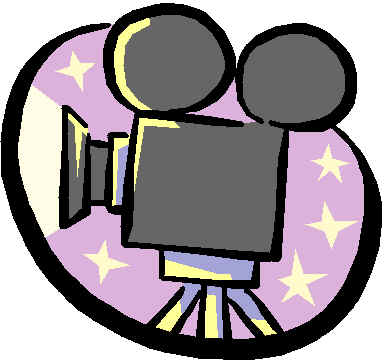 Comment prendre une pièce de plus de cent pages, avec de nombreux personnages et des thèmescomplexes pour en faire une vidéo de 3 minutes? Votre défi, c’est de donner envie à votre entourage de lire Zone ou d’aller voir le “film”.Vous devez donc choisir les éléments de la pièce qui vous ont le plus accroché et lesprésenter de façon la plus originale.  (http://www.lemonde.fr/culture/video/2014/10/09/mode-d-emploi-d-une-bande-annonce-efficace_4501955_3246.html)Les critères de base:Un minimum de 2 minutes de dialogue de la scène assignée (fragmentées ou dans un bloc)Chaque personne doit dire un minimum de 7-10 phrases assez complexesChaque member du groupe est impliqué équitablementFaites attention à l’éclairage, le volume, les costumes et les accessoires.  Attention de ne pas tout révéler. La bande-annonce crée du suspense mais ne répond pas aux questions du spectateur. Elle doit l’amener à aller trouver les réponses en lisant le livre ou en regardant le film. Rappelez-vous, la bande-annonce littéraire n’est PAS un résumé de livre. L’important est d’en dire assez pour piquer la curiosité mais pas trop pour tuer le goût de lire la pièce ou de voir le film.Pour élaborer votre scénario, demandez-vous les questions suivantes : Qu’est-ce qu’on veut dire ou montrer à mon auditoire? Qu’est-ce qu’on ne veut PAS raconter? Comment piquer l’intérêt des spectateurs? Sur quels éléments de l’histoire est-ce qu’on va mettre l’accent? Est-ce que notre début et notre finale sont puissants?  Éléments à déveloper/considérer dans le scénario: Présenter certains éléments de l’histoire Présenter certains personnages Présenter quelques éléments de l’intrigue Présenter un ou deux moments de suspense du livre. Exemple : dispute, bagarre, on a peur pour la sécurité du héros, etc. Présenter quelques phrases qui résument certains aspects de la pièce Inclure de courts extraits de la pièce Inclure les noms des vedettes et du réalisateur.Présenter des commentaires/des éloges qui soulignent les forces du roman, comme par exemple des commentaires sur les personnages, l’intrigue, l’action, le rythme de l’histoire, etc. Un texte sous forme de question est une bonne façon d’interpeller l’auditeur. Utiliser des mots incitatifs/intéressants.Assurez-vous de mettre le titre du film (Zone) et le nom du réalisateurInclure une piste sonore/les effets sonoresInclure la date de sortie*Adapter de: http://w4.uqo.ca/mpeters/wp-content/uploads/atelier-scenario.pdf Liens utiles pour créer une bande-annonceUn tutorial pour Imovie (MAC): https://www.youtube.com/watch?v=OhV6s3K1zz0Un tutorial pour Movie Maker (PC): https://www.youtube.com/watch?v=15oqfpYnw7o     OU https://www.youtube.com/watch?v=XmR2VHYW-Hs  Comment monter la vidéo utilisant Movie Maker: https://www.youtube.com/watch?v=DSSdlP6OC-Y10 meilleurs logiciels pour créer des bande-annonce: https://www.wondershare.com/video/best-trailer-makers.htmlExemples (http://www.allocine.fr/) Scène: ________________________________________________Membre #1						Membre #2Rôle (personage): ________________________		Rôle (personage): __________________Responsabilité(s): ________________________		Responsabilité(s): _______________________________________________________________		_______________________________________Membre #1						Membre #2Rôle (personage): ________________________		Rôle (personage): __________________Responsabilité(s): ________________________		Responsabilité(s): _______________________________________________________________		_______________________________________Membre #5						Rôle (personage): ________________________	Exemples de responsabilités: les costumes; lemontage; les effets sonores/la musique; leResponsabilité(s): ________________________		story-board, décider où filmer, etc._______________________________________		Quand est-ce qu’on va se rencontrer après l’école (i.e. pour filmer/monter) (minimum de 2-3 fois)Date #1/Où: ________________________		Date #1/Où: ________________________Date #2/Où: ________________________Autres dates importantes:
***Projet final à rendre: ________________________________________________________***Nos idéesNotre storyboardDialogue:				Dialogue:				Dialogue:Texte écrit:				Texte écrit:				Texte écrit:Effet sonore: 				Effet sonore:				Effet sonore: Dialogue:				Dialogue:				Dialogue:Texte écrit:				Texte écrit:				Texte écrit:Effet sonore: 				Effet sonore:				Effet sonore: Dialogue:				Dialogue:				Dialogue:Texte écrit:				Texte écrit:				Texte écrit:Effet sonore: 				Effet sonore:				Effet sonore: 